ОТЗЫВнаучного руководителя на рукопись выпускной квалификационной работы аспирантки Гао Веньцзин на тему: «Международные культурные связи КНР в рамках БРИКС».Тема исследования Гао Веньцзин имеет актуальное значение, прежде всего, потому что возросшая мощь Китая сделала его одним из ключевых участников международных отношений, оказывающих все более возрастающее влияние на мировой порядок. И эта тенденция имеет все основания усилится в будущем, т.к. основывается на реальном ускоренном росте экономики и повышающемся уровне благосостояния населения, убеждающем в том, что внутренняя стабильность Китая непоколебима. Вместе с тем для многих народов мира Китай все еще «терра инкогнито», во многом опутанная разного рода стереотипами прошлого и настоящего, культивируемыми конкурентами китайской экономики и его политическими недоброжелателями. Достаточно вспомнить, что еще недавно неолиберальная идеология рисовала Китай отсталой страной, бурный экономический рост которой вот-вот завершится крахом. Предпринимались попытки и оказать воздействие на политический строй КНР с помощь разного рода «революций зонтиков».  Во многом попытки сформировать негативный образ Китая стремились использовать ситуацию, основанную на том, что культура Китая в современном мире мало знакома широкому кругу народов. Китай в последнее десятилетие предпринимает усилия с тем, чтобы преодолеть последствия негативного образа страны в мире. Вкладывая в свою публичную дипломатию миллиарды долларов. С другой стороны, развивающаяся межгосударственная группировка БРИКС приобретает все больший вес на международной арене и несмотря на многочисленные противоречия имеет положительную динамику. Насколько прочной будет эта тенденция во многом зависит от взаимопонимания и взаимодоверия между участниками объединения. Культурно-гуманитарное сотрудничество в этом играет ключевую роль.Автор использовала обширный круг документальных источников применительно к событиям конца ХХ – начала ХХI вв. Привлечена и определенная научная литература, отражающая отдельные аспекты проблемы, ставшей предметом исследований. Структура работы отражает последовательно основные области сотрудничества Китая со странами БРИКС. Несколько выбивается последняя глава, которая и по объему и по содержанию может быть отнесена к заключительному разделу ВКР. Можно было предложить построить ВКР не по географическому, а по проблемному принципу, но в данном случае выбранный вариант более точен. Он отражает современное состояние уровня сотрудничества между странами БРИКС, который весьма неравномерен и в культурно-гуманитарной области стремится выйти за рамки двусторонних отношений только с момента подписания Уфимской декларации министров культуры стран БРИКС. На сегодняшний день, однако, посыл Декларации не нашел еще необходимого воплощения в реальных делах. Поэтому следует поддержать структуру, предложенную автором.В основной части работы материал исследования расположен неравномерно, что, наверное, отражает состояние культурных связей стран на двусторонней основе. Хотя уже можно привести примеры и сотрудничества на многосторонней основе в рамках структур, созданных для реализации Декларации. К сожалению, пока это очень немного, но подчеркнуть тенденцию уже можно. Через многосторонне сотрудничество стран БРИКС будет проще преодолеть и противоречия двусторонних отношений, которые сегодня есть. И это будет очень выгодно именно Китаю, который пока этого, возможно, и не осознал.Достоинством работы является ТО, что автор показывает неразрывную связь внешней политики и культурных связей стран БРИКС. В условиях неразвитого гражданского общества это особенно важно для характеристики таких связей. Еще лучше было бы, если бы была выявлена связь внешней и внутренней политики, т.к. она прежде всего определяет перспективы развития внешней политики стратегического характера. Но, наверное, по данной теме такую связь по всем странам БРИКС может определить коллектив авторов, изучающих страны БРИКС, где есть специалисты по каждой стране.К недостаткам работы надо отнести то, что собранный материал пока что недостаточно проанализирован, поэтому некоторые места работы носят либо описательный характер, либо излишне поверхностный. Но учитывая масштаб темы, последнее избежать более, чем трудно. Поэтому предлагаем автору по возможности бороться с описательностью.Вторая рекомендация состоит в предложении больше привлечь материалы культурного сотрудничества на многосторонней основе после Уфимского саммита БРИКС. Они есть и пока не получили достаточного осмысления в научной литературе. Здесь есть перспективы для научной новизны и введения в научный оборот новых документов. Третье замечание состоит в необходимости устранить огрехи в оформлении научно-справочного аппарата. В тоже время хочу заметить, что текст написан на грамотном русском языке и серьёзных ошибок научный руководитель почти не заметил.  В целом работа соответствует требованиям, предъявляемым к ВКР а спирантов и заслуживает, на наш взгляд, хорошей оценки. Доктор исторических наук, профессор                В.И. Фокин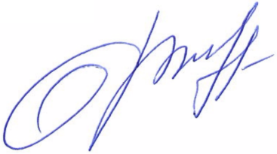 14 июня 2018 г.      